2. Уравнения движения2.1. Кубик начинает скользить с вершины наклонной плоскости, основание которой l =2,1 м. При каком угле наклона  время соскальзывания будет минимальным, если коэффициент трения кубика k = 0,14? Каково это время?2.2.  Бусинка А, может свободно скользить по проволоке, изогнутой в форме полукольца радиусом  R (см. рис.). Система вращается с постоянной угловой скоростью  вокруг вертикальной оси. Вычислить угол , соответствующий устойчивому положению бусинки. В частности, найти угол α, соответствующий R=10 см, f=1 об/с. 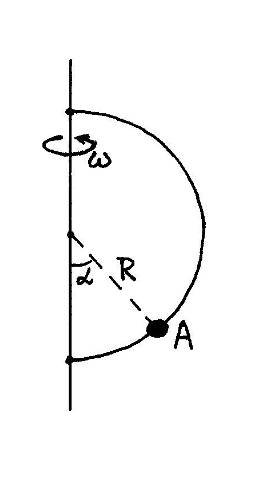 2.3. На горизонтальном полу стоит тележка массой М, а на ней лежит брусок массой m. Коэффициент трения между бруском и тележкой равен k. При какой горизонтальной силе F, приложенной к бруску, он начнет скользить по тележке? 3. Законы сохранения3.1.  Человек прыгает с моста на резиновом тросе длиной l0=12 м. Жёсткость троса такова, что в спокойном состоянии под действием веса этого человека трос растягивается до длины l=20 м. Найти: 1) максимальное расстояние h от моста, на которое снизится человек; 2) максимальную кратность перегрузки, которую испытает человек в процессе полёта; 3) максимальную скорость полёта. Размерами человека и трением его о воздух пренебречь. 3.2. Шарик подвешен на нити. Его отклонили на угол α и отпустили. Вычислить ускорения шарика в верхней и нижней точках траектории и указать их направления. При каком угле α0 они будут равными по величине? Какое из них больше при α<α0?3.3. Частица соскальзывает без начальной скорости с вершины гладкого сферического купола. Какую дугу (в градусах) частица проедет по куполу, прежде чем оторвётся от него?4. Вращение твёрдого тела. Центр масс4.1. Однородный диск массой М=600 г и радиусом R=20 см может свободно вращаться вокруг горизонтальной оси, проходящей через его центр. В верхней точке диска укрепили маленький груз массой m=100 г, и диск начал поворачиваться. Определить линейную скорость груза, когда он окажется внизу.4.2. За какое время остановится раскрученный до угловой скорости ω диск радиусом R, положенный плоскостью на стол, если коэффициент трения между столом и диском равен k ?4.3. 1.322**. Найти центр масс однородной полусферической оболочки радиусом R (тонкой полусферы без крышки).5. Колебания5.1. Определить частоту ω свободных колебаний двух шариков массами m1 и m2, соединённых пружинкой жёсткостью k.5.2. Мокрое цилиндрическое бревно длиной l=4 м плавает в воде вертикально, так что над водой находится лишь небольшая его часть. Определить период его малых вертикальных колебаний в воде, если отношение плотностей мокрого дерева и воды  д/в=0,9.5.3. На каком расстоянии x от середины тонкого стержня длиной l=1 м надо установить ось качания, чтобы период Т малых колебаний стержня на ней был минимальным?  Определить этот период.  Изобразить график Т(х).